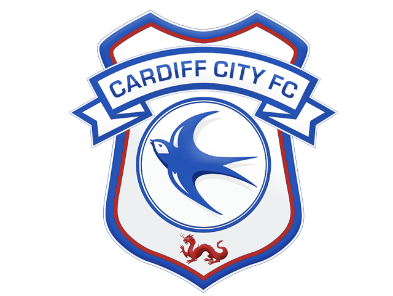 			Cardiff City Football Club, Leckwith Road, Cardiff, CF11 8AZ - advert@myjobvacancies.co.ukCurrent or most recent employerPrevious employerPrevious employerContinue on separate sheet if necessaryGaps in employment:If there are any gaps in your employment history, please explain in this section.Are you subject to any conditions relating to your employment in this country?		YES/NOIf "yes" please use the space below to tell us what these are?If you need us to make any adaptations for your interview to accommodate any disability you may have please tell us what these should be?If appointed when could you start? Give period of notice if applicablePlease give the detail of two references – see guidance sheet for further information.Safeguarding Children and Adults at RiskCardiff City Football Club is fully committed to safeguarding children and other vulnerable people across our business. As such, appointment to the above post will be subject to Safer Recruitment processes, including a satisfactory enhanced disclosure via the Disclosure and Barring Service prior to taking up the role.EqualityCardiff City Football Club promotes equal opportunities in employment we positively welcome applications from all candidates regardless of age, disability, gender reassignment, marriage and civil partnership, pregnancy and maternity, race, religion or belief, sex and sexual orientation.Guidance sheetPlease read through the following guidelines that will help you complete the application form.Complete all sections of the form.Make sure the form is tidy and try to avoid mistakes by writing out a version first to make sure you are happy with the information you are providing. Always read through your final version before you send it.To complete your application:Please type or write clearly in black or blue ink.Ensure you clearly state the job title you are applying for.In the ‘Employment history’ section you must state why you have left a position. Always explain any gaps in work history. Proof of qualifications and membership to professional bodies may be required.ReferencesWe will take up professional references once you have been interviewed and provisionally offered the post.  Please make sure that you have given the full contact details of your referees so that this does not delay processing reference requests. If you have no employer references, we will take up references with named individuals at colleges where you have studied, or people who know you in a professional capacity.  Please do not put down family members or people you live with as referees.You will only be confirmed in the post once we are satisfied with the information received from your referees.Supporting StatementThe 'Why you feel you are suitable for this position' part of the form is called your supporting statement. It is the most important part of the application form.You should consider the following:Applications can only be assessed on the information you provide. You need to clearly demonstrate your capabilities.You need to explain how you meet each of the person specification points and provide examples from your previous experience. Do not forget to present this in relation to the job description. Often the strongest applications are those that link the three elements highlighted above and are presented in a clear format (e.g. numbered points that correspond to person specification).We expect your supporting statement to be a minimum of ¾ of a side of A4 and a maximum of 2 sides.  Honesty is always the best policy; please do not make false claims.If you are making a career change, stress what skills are transferable to the role you are applying for.Ensure you return your application in good time before the closing date - aim for the day before the deadline. Use concise, unambiguous sentences and avoid exaggerations.Finally, good luck with your application and thank you for your interest in Cardiff City Football Club.Equality and Diversity Monitoring FormHow did you hear about the vacancy:Position applied for: Cardiff City Football Club wants to meet the aims and commitments set out in its equality policy. This includes not discriminating under the Equality Act 2010, and building an accurate picture of the make-up of the workforce in encouraging equality and diversity.The organisation needs your help and co-operation to enable it to do this, but filling in this form is voluntary. Please return the completed form in an envelope marked ‘Strictly confidential’ to Head of Human Resources, Cardiff City Football Club, Cardiff City Stadium, Leckwith Road, Cardiff, CF11 8AZ.Gender   Man        Woman    Intersex  Non-binary  Prefer not to say  If you prefer to use your own term, please specify here …………………….Are you married or in a civil partnership?   Yes         No     Prefer not to say Age  16-24         25-29         30-34         35-39         40-44     45-49              50-54         55-59         60-64         65+          Prefer not to say   What is your ethnicity?Ethnic origin is not about nationality, place of birth or citizenship. It is about the group to which you perceive you belong. Please tick the appropriate boxWhiteEnglish         Welsh      Scottish     Northern Irish      Irish British       Gypsy or Irish Traveller    Prefer not to say  Any other white background, please write in:  Mixed/multiple ethnic groupsWhite and Black Caribbean               White and Black African       White and Asian      Prefer not to say     Any other mixed background, please write in:    Asian/Asian BritishIndian          Pakistani        Bangladeshi      Chinese     Prefer not to say     Any other Asian background, please write in:                     Black/ African/ Caribbean/ Black BritishAfrican          Caribbean      Prefer not to say     Any other Black/African/Caribbean background, please write in:   Other ethnic groupArab        Prefer not to say     Any other ethnic group, please write in:                 Do you consider yourself to have a disability or health condition?   Yes           No      Prefer not to say What is the effect or impact of your disability or health condition on your ability to give your best at work? Please write in here:The information in this form is for monitoring purposes only. If you believe you need a ‘reasonable adjustment’, then please discuss this with your manager, or the manager running the recruitment process if you are a job applicant. What is your sexual orientation?Heterosexual        Gay       Lesbian               Bisexual  Prefer not to say       If you prefer to use your own term, please specify here ……………………………………………….….   What is your religion or belief?No religion or belief                 Buddhist     Christian       Hindu    Jewish   Muslim       Sikh    Prefer not to say   If other religion or belief, please write in: What is your current working pattern?Full-time              Part-time       Prefer not to say      What is your flexible working arrangement?None                     Flexi-time       Staggered hours         Term-time hours  Annualised hours      Job-share              Flexible shifts       Compressed hours  Homeworking        Prefer not to say     If other, please write in:                            Do you have caring responsibilities? If yes, please tick all that applyNone             Primary carer of a child/children (under 18)           Primary carer of disabled child/children                Primary carer of disabled adult (18 and over)        Primary carer of older person     Secondary carer (another person carries out the main caring role)Prefer not to say      Job application form – for roles working with children, young people and adults at risk.Vacancy title:Please tell us how you heard about this vacancy:Personal detailsLast name:First name:Address:Postcode:Home Telephone No. Daytime Contact No.E-mail address:National Insurance No.Driving Licence Do you hold a full, clean driving licence valid in the UK?YesNo2.   Education/QualificationsSchool (11+) Study datesQualification and GradeDate obtainedCollege/UniversityStudy datesQualification and GradeDate obtainedOngoing Professional DevelopmentStudy datesQualification and GradeDate obtainedTraining and DevelopmentPlease use the space below to give details of any training or non-qualification based development which is relevant to the post and supports your application. Please use the space below to give details of any training or non-qualification based development which is relevant to the post and supports your application. Please use the space below to give details of any training or non-qualification based development which is relevant to the post and supports your application. Training CourseCourse Details (including length of course/nature of training) Current Membership of any Professional Body/OrganisationPlease give details: 3.  Employment historyPrevious employment:  Please include any previous experience (paid or unpaid), starting with the most recent first.Name of employer:Address:Position held:Date started:Leaving date:Reason for leaving:Salary on leaving this post:Brief description of duties:Name of employer:Address:Position held:Date started:Leaving date:Reason for leaving:Salary on leaving this post:Brief description of duties:Name of employer:Address:Position held:Date started:Leaving date:Reason for leavingSalary on leaving this post:Brief description of duties:4.  Information in support of your applicationSkills, abilities and experiencePlease use this section to demonstrate why you think you would be suitable for the post by reference to the job description and person specification (and by giving examples and case studies).   Please include all relevant information, whether obtained through formal employment or voluntary/leisure activities. Attach and label any additional sheets used. See guidance sheet for further information.Continue on a separate sheet if necessary5.   Convictions/ DisqualificationsA criminal record will not necessarily be a bar to obtaining a position at Cardiff City Football Club. If a check is returned and reveals any information, this will be discussed with the applicant. “Because of the nature of the work for which you are applying, this post is exempt from the provisions of Section 4(2) of the Rehabilitation of Offenders Act, 1974, by virtue of the Rehabilitation of Offenders Act 1974 (Exceptions) Order 1975 (as amended in 2013).  Applicants are, therefore, not entitled to withhold information about convictions which for other purposes are ‘spent’ under the provisions of the Act”.Do you have any convictions, cautions, reprimands or final warnings which are not ‘protected’ as defined by the Rehabilitation of Offenders Act 1974 (Exceptions) Order 1975 (as amended in 2013)?     Y/N _______If you have answered yes, you now have two options on how to disclose your criminal record. Option 1: Please provide details of your criminal record in the space below. Option 2: You can disclose your record separately, provided that you mark a cross on the line below and attach the details in an envelope stapled to this form. The envelope should be marked CONFIDENTIAL and state your name and the details of the post.I have attached details of my conviction separately_____ (Please mark with an X if appropriate.)7. Reasonable adjustments/Arrangements for interviewPlease contact us if you need the application form in an alternative format including large print.ReferencesName of referee and relationship to you:Address:Email:                                                                         Tel:                                                                             Name of referee and relationship to you:Address:Email:                                                                         Tel:                                                                              DeclarationStatement to be signed by the applicant Please complete the following declaration and sign it in the appropriate place below. If this declaration is not completed and signed, your application will not be considered.I confirm that all the information given by me on this form is correct and accurate and I understand that if any of the information I have provided is later found to be false or misleading, any offer of employment may be withdrawn, or employment terminated. I agree that Cardiff City can maintain a record of my personal data and that this will be processed and stored in accordance with the Data Protection Act 2018. The information will be used solely for recruitment purposes and will be retained on file for a period of 12 months before being destroyed, as per Cardiff City Football Club’s HR Data Retention Policy.I understand that the appointment will be subject to receipt of satisfactory reference, the verification of qualifications required for the post and the relevant DBS check.Signed:Date: